LEBENSLAUFMartin HUBER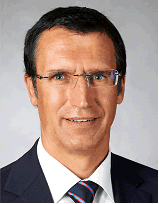 AUSBILDUNG1972-1976: Volksschule Eisenstadt1976-1980: Gymnasium Kurzwiese Eisenstadt1980-1984: Oberstufenrealgymnasium Eisenstadt1984/1985: Präsenzdienst beim Österreichischen Bundesheer1984-1991: Studium der Rechtswissenschaften Universität Wien BERUFSERFAHRUNG1991/92: Gerichtspraxis1992: Dienstantritt Land Burgenland, Bezirkshauptmannschaft Eisenstadt-Umgebung1994: Leiter der Abteilung Sicherheitswesen bei der BH EUDez. 1997: Sicherheitsbeauftragter des Landes Burgenland im Amt der LandesregierungSept. 1999: Bezirkshauptmann-Stellvertreter der BH Neusiedl am SeeJän. 2000 bis dato: Bezirkshauptmann von Neusiedl am See 2000 bis dato: Sicherheitssprecher der Bgld. BezirkshauptleuteVortragender und PrüferSchwerpunkte der bisherigen ArbeitName:Name:Mag. Martin HuberMag. Martin HuberGeburtsdatum/-ort:Geburtsdatum/-ort:19. Jänner 1966, Güssing, Österreich19. Jänner 1966, Güssing, ÖsterreichFamilienstand:Familienstand:Verheiratet, 3 KinderVerheiratet, 3 KinderPREISNOMINIERUNG1998Vortragender über Themen der öffentliche Sicherheit und Migration anlässlich des EU-Vorsitzes Österreichs bei der Migrationskonferenz2006 – heuteVerwaltungsschule nunmehr Verwaltungsakademie Burgenland Öffentliches Management:  Das Unternehmen Land Bgld, New Puplic Management (Staatliche Leitbilder, Wirkungsorientierung, Bürger- und Kundenorientierung) , Good Governance 2006 – heutePrüfer für Landesbedienstete der Verwendungsgruppe a bis dÖffentliches Management2006 – heuteVerwaltungsakademie und LandesfeuerwehrschuleKatastrophen- und Krisenmanagement: Rechtsgrundlagen, Organisation und ErfahrungenEntwicklung der Sicherheitsverwaltung im Burgenland seit der OstöffnungSicherheitssprecher der Bgld. BezirkshauptleuteGroßveranstaltung „Nova Rock“ – behördliche AbwicklungErrichtung des ersten Bürgerbüros im Burgenland im Jahre 2000Erste Bürgerbefragung über die Leistungen der Bezirkshauptmannschaft im Burgenland im Jahr 2001/2002Mitwirkung im Projekt „BH- effizient und kompetent“ in den Arbeitsgruppen Öffentliche Sicherheit und Gewerbe seit dem Jahr 2013 bis dato